TÖRTÉNELEM LEVELEZŐS VERSENY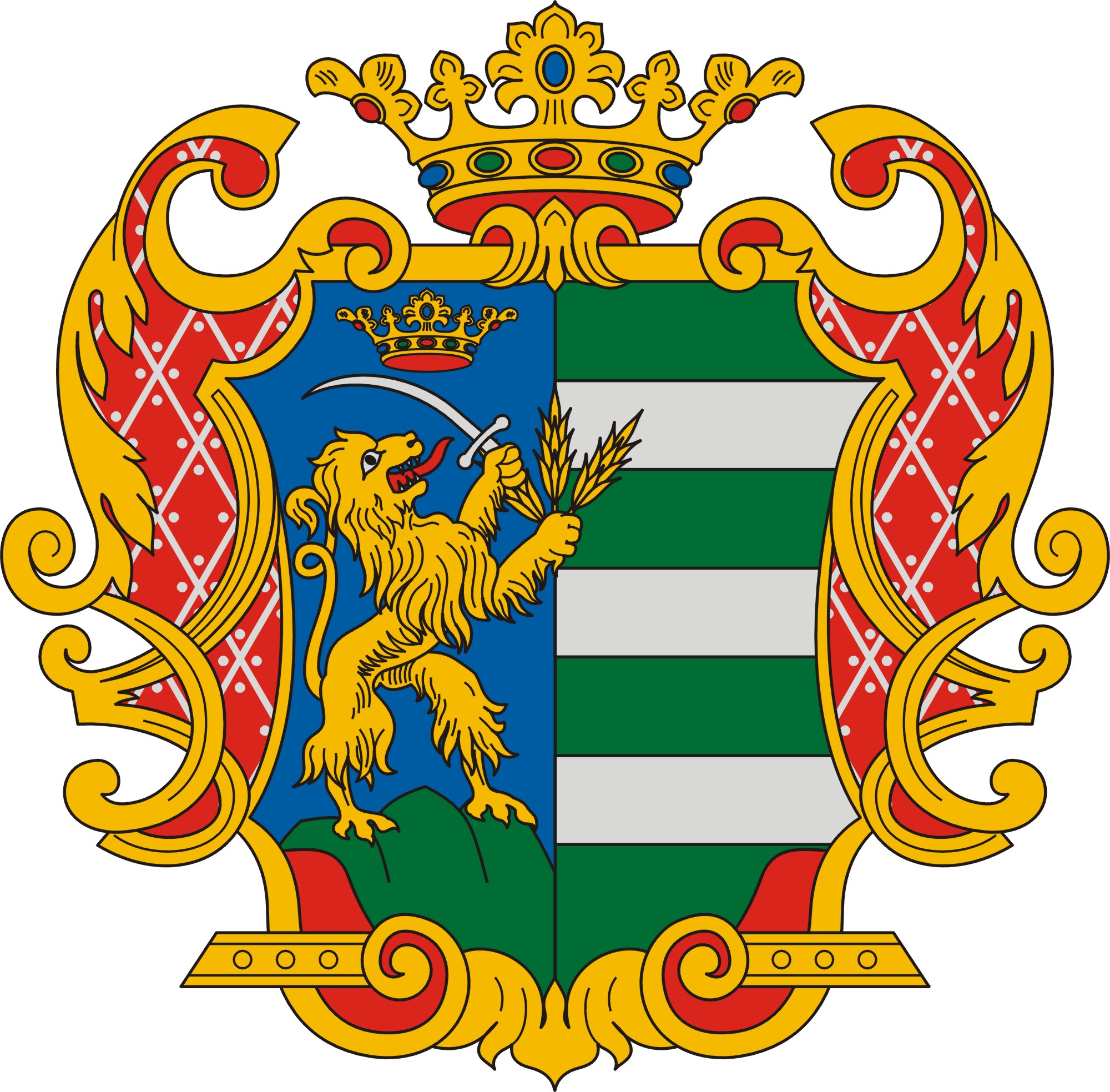 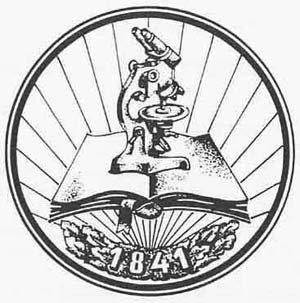 TIT7. osztály3. forduló2023/2024TÉMAKÖR:A NAGYHATALMAK VERSENGÉSE. AZ ELSŐ VILÁGHÁBORÚ.Kedves Versenyző! Arra kérlek, hogy a javítást megkönnyítendő a következőképpen írd be válaszodat a feladatlapba:1, Töröld ki a válasznak hagyott vonalat2, A kitörölt helyre írd be a válaszodat3, Ha lehet, használj valamilyen más (ne fekete) színt.Köszönöm! Ugrai GáborOlvasd el a szöveget, majd válaszolj a kérdésekre!„Bosznia és Hercegovina annexiója csak egyike azoknak a csapásoknak, amelyeket Szerbia ellenségei országunkra akarnak mérni. Számos csapás előzte meg és fogja követni. Munkára és előkészületekre van szükség, hogy az új támadás ne érje Szerbiát megint készületlenül, a háborúra való készülődés.A fődolog, amelyet a nép összes osztályainak el kell végeznie, a nemzeti munka minden területén a háborúra való felkészülés, a jelenkor körülményeinek megfelelően. Ezt a nemzeti öntudat erősítése, testgyakorlatok, a testi és anyagi felkészültség növelése, kulturális haladás stb. révén kell elérni.Az annexióhoz hasonló új csapással már egy új Szerbiának kell szemben állnia, amelyben minden szerb puskát ragad.A régi törökök délen fokozatosan eltűnnek, és már csak népünk egy része szenved rabigájuk alatt. De új törökök jönnek északról, sokkal félelmetesebbek és veszélyesebbek, mint a régiek, civilizáltabb, gazdaságilag előrehaladottabb északi ellenségeink jönnek ellenünk (…)A Naroda Orana kihirdeti a népnek, hogy fő és legnagyobb ellenségünk Ausztria. (…) Amikor a Narodna Obrana az Ausztria elleni harc szükségességét hirdeti, nemzeti fennállásunk szent ügyét hirdeti.”A Narodna Obrana programjából, 1911	a, Mi volt a fővárosa a korszakban következő országoknak? (3 pont)		1, Ausztria: ___________________________	2, Szerbia: __________________________			  3, Bosznia-Hercegovina: _________________________________________	b, Állapítsd meg, hogy kiket nevez a szöveg új törököknek? (2 pont)		____________________________________________________________________________	c, Mit jelent az annexió kifejezés? (2 pont)		___________________________________________________________________________	d, A szervezet szerint hogyan kell elérni a háborúra való felkészülést? (4 pont)		1, ______________________________________________________________________		2, ______________________________________________________________________		3, ______________________________________________________________________		4, ______________________________________________________________________Ki volt a háború kirobbanásakor a következő országok vezetője? (5 pont)a, USA (elnök): ____________________________________________________________________b, Osztrák-Magyar Monarchia (császár/király): ___________________________________________c, Osztrák-Magyar Monarchia (magyar kormányfő): _______________________________________d, Nagy-Britannia (király): ___________________________________________________________e, Oroszország (cár): ________________________________________________________________Írj 3 igaz és 3 hamis állítást a térkép alapján! (6+6 pont)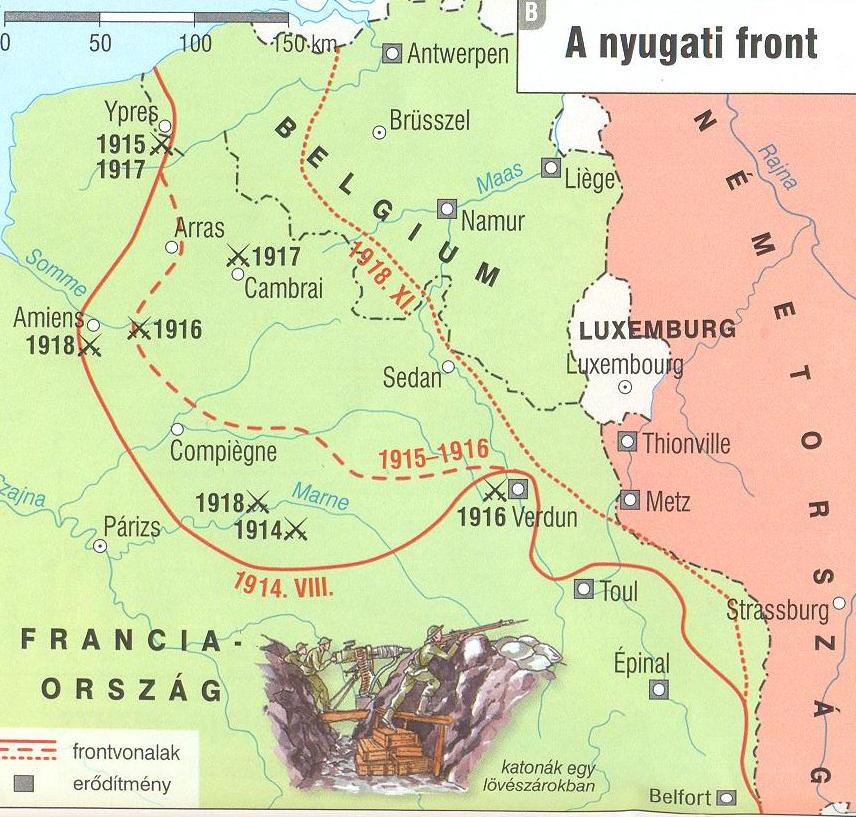 Igaz állítások1: ____________________________________________________________________________________________________________________________________________________________________2: _________________________________________________________________________________	___________________________________________________________________________________	3: _________________________________________________________________________________	___________________________________________________________________________________Hamis állítások1: ____________________________________________________________________________________________________________________________________________________________________2: _________________________________________________________________________________	___________________________________________________________________________________	3: _________________________________________________________________________________	___________________________________________________________________________________Fejtsd meg a keresztrejtvényt, majd válaszolj a kérdésekre! (7 pont)		1, Valamely állam fennhatósága alatt álló terület		2, A háború oka latinul		3, A Monarchiában élő egyik nemzetiség		4, Entente __________________: szívélyes egyetértés		5, Az antant hatalmak egyikének a fővárosa		6, Európa puskaporos hordója		7, A német vezérkar főnöke a háború kirobbanásakor	a, Megfejtés (1 pont): _________________________________________________________________	b, Mi volt a teljes neve? (1 pont): ________________________________________________________	c, Milyen nemzetiségű volt? (1 pont):   ___________________________________________________	d, Melyik városban tartózkodott 1914. június 28-án? (1 pont): _________________________________	e, Kiket ölt meg ezen a napon? (2 pont)		1, ____________________________________________________________		2, ____________________________________________________________	f, A feladat a 6. pontra vonatkozik (4 pont)		Sorolj fel négy (a korszakban) idetartozó országot!		1, ________________________________	2, ____________________________________		3, ________________________________	4, ____________________________________Rövid kérdés – rövid válaszKitől származik az idézet? (1+1 pont)	„Nyugodt lelkiismerettel lépek a kötelesség útjára” ______________________________________________________		„Mire a falevelek lehullanak, katonáink otthon lesznek.”				_______________________________________________________	Ki volt II. Vilmos édesanyja? (1 pont)				_______________________________________________________	Mit jelent magyarul a”k.u.k” rövidítés? (1 pont)				_______________________________________________________	Melyik ország volt „Európa beteg embere”? (1 pont)				_______________________________________________________	Milyen (meglepő) közlekedési eszközökkel szállították ki a francia katonákat a frontra 1914	szeptemberének elején? (1 pont)				________________________________________________________A következő feladatot az internet segítségével tudod megoldani! Keresd meg a www.zanza.tvhonlapot, majd a baloldalon található fülek közül keresed meg a történelmet. Kattints rá az  Újkor – Az első világháború témára, majd Az első világháború II – A történet vége. című fejezetre. Nézd meg a kisfilmet és válaszolj a kérdésekre! (9 pont)	Milyen háborút hirdetet Németország 1917 elején? __________________________________________	Honnan kapott utánpótlást az antant? _____________________________________________________	Melyik történt hamarabb? Aláhúzással válaszolj!		USA hadat üzen a központi hatalmaknak		VAGY		II. Miklós lemond	Ki volt a bolsevikok vezetője? __________________________________________________________	Melyik folyónál szenvedett 1918-ban megsemmisítő vereséget a német hadsereg? _________________	Melyik nap lett a német hadsereg „fekete napja” (év-hó-nap)? _________________________________	Hol írták alá a Monarchia képviselői a fegyverszüneti egyezményt? _____________________________	Hány személy volt ott (a kép szerint) a compiegne-i vasúti kocsiban a fegyverszüneti megállapodáskor?										______________________________	Hány fő volt a veszteség az első világháborúban (halottak és sebesültek): ________________________Ebben a feladatban egy rövid fogalmazást kell készítened. Három témakör közül választhatsz egyet, fontos, hogy 10-15 sornál ne legyen hosszabb a műved! Feltétel az egyediség! (10 pont)1, Ott voltam Szarajevóban!		2, Békéscsabáról a frontra mentem	3, Településem a háborúbanKarikázd be az általad kiválasztott cím sorszámát! (1 pont)_______________________________________________________________________________________________________________________________________________________________________________________________________________________________________________________________________________________________________________________________________________________________________________________________________________________________________________________________________________________________________________________________________________________________________________________________________________________________________________________________________________________________________________________________________________________________________________________________________________________________________________________________________________________________________________________________________________________________________________________________________________________________________________________________________________________________________________________________________________________________________________________________________________________________________________________________________________________________________________________________________________________________________________________néviskolabeküldési határidő2024. február 9.